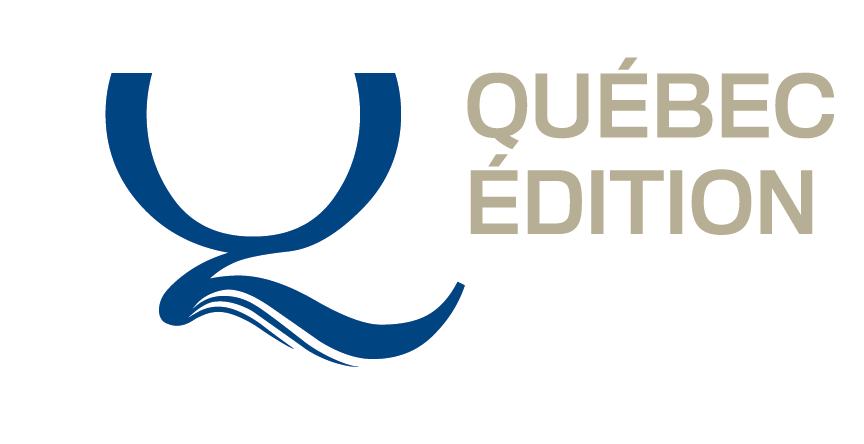 Inscrire un auteur ou un illustrateur à Livre Paris 2020Séances de dédicaces au stand de Québec ÉditionToutes les maisons d’édition inscrites au stand de Québec Édition à Livre Paris 2020 peuvent inscrire un maximum de trois auteurs ou illustrateurs pour participer aux séances de dédicaces. L’auteur doit avoir été publié chez cette maison d’édition un livre au cours des années 2018-2020. La date limite pour les inscriptions d’auteurs et d’illustrateurs est le 15 décembre 2019. Engagement de Québec ÉditionQuébec Édition s’engage à :organiser au moins 3 séances de dédicaces d’une heure pour les auteurs et illustrateurs présents;promouvoir les participants et la programmation des dédicaces dans ses outils promotionnels;inscrire les participants et leurs séances de signature sur le site web du Salon;transmettre aux responsables de la programmation du Salon la liste des auteurs et illustrateurs présents et les propositions d’activités des participants;inviter les auteurs à la soirée d’inauguration organisée de concert avec la Délégation générale du Québec à Paris;envoyer aux auteurs leur laissez-passer, ainsi qu’à transmettre toute information pertinente en lien avec l’évènement.Engagement de l’auteur, de l’illustrateur et de l’éditeurL’auteur ou l’illustrateur s’engage à se présenter aux séances de dédicaces ou à informer le personnel de Québec Édition s’il n’est pas en mesure de le faire.L’éditeur s’engage à inscrire les auteurs et les illustrateurs, de même qu’à fournir leurs disponibilités et les propositions d’animations dans les délais donnés, soit avant le 15 décembre. Nous ne pouvons garantir de séances de signature si les dossiers nous arrivent plus tard. Précisons aussi que toute activité autre que les séances de dédicaces doivent être organisée par l’éditeur en collaboration avec son auteur ou son illustrateur. Québec Édition n’organise pas, par exemple, d’animations dans les bibliothèques de Paris ni de tournées en librairie. Quant aux animations sur les scènes du Salon, Québec Édition fait la promotion des auteurs et des illustrateurs auprès des responsables de la programmation, mais à termes, ce sont eux qui choisissent les animations et les créateurs retenus.Formulaire d’inscription d’un auteur ou d’un illustrateur
à Livre Paris 2020Renseignements générauxIndiquez les disponibilités et les préférences de l’auteur pour les séances de dédicaces :L’auteur sera-t-il présent à la soirée d’inauguration le jeudi 19 mars?Pièces à joindre au formulaire :Photo de l’auteur, format jpg, 300 dpiPhoto couleur de la page couverture d’un livre, format jpg, 300 dpiPersonnes ressourcesPour inscrire un auteur ou un illustrateur, transmettez le formulaire, ainsi que les pièces requises à :Morgane MarvierCoordonnatrice des salons et des foiresQuébec Édition m.marvier@anel.qc.ca514 273-8130 poste 223Nom de l’auteur ou de l’illustrateur :Courriel :Courte biographie (50 à 75 mots) :Titre publié en 2018-2019 ou à paraître en 2020 :Description du titre (50 à 75 mots) :Maison d’édition :L’auteur serait-il intéressé à participer à une animation sur une scène du Salon? si oui, quels sont les thèmes sur lesquels il pourrait discuter :JourPériode de la journéePrécisions (si requis) :Vendredi 20 mars 2020Avant-midi (10h-12h)Vendredi 20 mars 2020Après-midi (12h-17h)Vendredi 20 mars 2020Soirée (17h-20h)Samedi 21 mars 2020Avant-midi (10h-12h)Samedi 21 mars 2020Après-midi (12h-17h)Samedi 21 mars 2020Soirée (17h-20h)Dimanche 22 mars 2020Avant-midi (10h-12h)Dimanche 22 mars 2020Après-midi (12h-17h)Dimanche 22 mars 2020Soirée (17h-19h)Lundi 23 mars 2020Après-midi (12h-18h)